第１３回 中国国際福祉機器展示会横浜市ブース参加申込書募集内容について確認の上、第１３回 中国国際福祉機器展示会（以下、本展示会）横浜市ブースに申し込みます。年　　月　　日　　　　※4名以上の出張者がある場合、個別にご相談ください。■お問合せ・お申込先　本紙参加申込書に記載の上メールにてお申込み下さい。　(公財)横浜企業経営支援財団（IDEC）上海事務所　（担当：斎藤、張、潘）代表電話：(+86)21-6841-5777　E-mail:　yokohama@idec-sh.com横浜本部国際ビジネス支援部でも相談を受け付けます。電話：045-225-3730　E-mail：global@idec.or.jp（担当：岩田）【裏面の注意事項をよくお読みください】●ブースイメージ　　　　　　　　　　　　↑中心仕切り壁は撤去します（通路）●注意事項　　・出展料に含まれるサービスは、標準小間のうちお申込みに基づいたスペース、 基本備品（コンセント、一定量の電気代）。ブースアテンダント、展示物等の輸送、追加レンタル備品、出展者の渡航費及び旅費、税などについては含まれません。　・本展示会における横浜ブースへの出展は、IDECが出展企業を募集し、本展示会主催者へ出展申込みを行うものです。主催者またはIDECが申込企業の出展を承認しない場合には、横浜ブースに出展することはできません。　・その他、お申し込みにあたっては主催者が定めた各種事項が適用されます。　・本資料の出展料、サービス等が適用となるのはIDECへ直接お申し込みいただいた場合に限ります。主催者等へのお申し込みの場合は適用となりませんのでご注意ください。●募集主体　公益財団法人　横浜企業経営支援財団(IDEC) http://www.idec.or.jp/kaigai/出 展 者 名（企業・団体名）（日本語）（日本語）（日本語）出 展 者 名（企業・団体名）（英　語）（英　語）（英　語）業種□製造業□卸売業□小売業□サービス業□その他（　　　　　　　　　）□製造業□卸売業□小売業□サービス業□その他（　　　　　　　　　）□製造業□卸売業□小売業□サービス業□その他（　　　　　　　　　）住　　　所〒　　　　　横浜市〒　　　　　横浜市〒　　　　　横浜市電 話 番 号ＦＡＸ番号担 当 部 課担当者氏名ご担当者EMAILウェブ出品物、内容※実物展示物がある場合、寸法と画像（画素数問いません）を挿入してください。注意事項等共同ブースへの出展となります。出展希望者の数によりますが、おおむね、２つの標準ブース（9㎡×2＝18㎡）の1/8～1/６程度の面積をお使いいただくことになります（想定６社程度）。出展会場までの移動方法は自社・御自身で手配していただきます。共同ブースへの出展となります。出展希望者の数によりますが、おおむね、２つの標準ブース（9㎡×2＝18㎡）の1/8～1/６程度の面積をお使いいただくことになります（想定６社程度）。出展会場までの移動方法は自社・御自身で手配していただきます。共同ブースへの出展となります。出展希望者の数によりますが、おおむね、２つの標準ブース（9㎡×2＝18㎡）の1/8～1/６程度の面積をお使いいただくことになります（想定６社程度）。出展会場までの移動方法は自社・御自身で手配していただきます。IDカード登録用情報IDカード登録用情報IDカード登録用情報IDカード登録用情報IDカード登録用情報NO当日出張者顔写真※画素数問いません日本語お名前英語お名前お役職例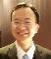 斎藤信明NOBUAKI SAITO所長12343m3m　　　　3m3m